Методическая разработка  по родному краю «Знаток родного города». Развитие ребенка в современном мире не может быть без воспитания любви к своей малой родине. Для решения этой значимой и актуальной темы создала увлекательные игры – задания. Данные листы  заданиями можно использовать в индивидуальной, самостоятельной работе, а так же провести конкурс на «Лучшего знатока».1.Как называется страна, в которой ты живешь?   Отметь красным кружком на карте свой город.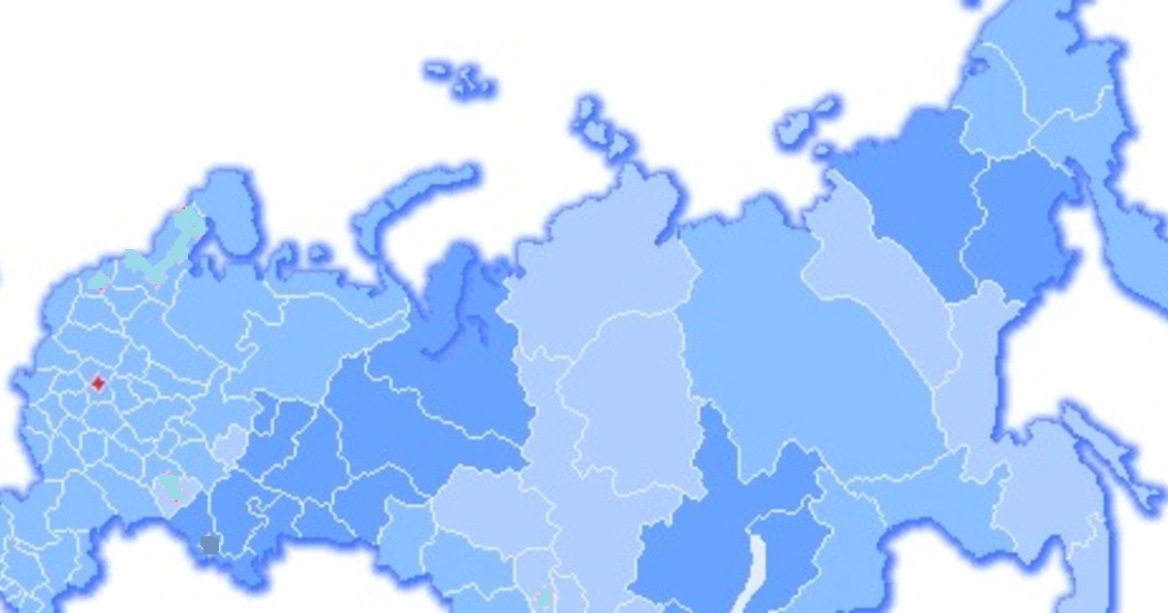 2.Впиши в клетки название города,  в котором ты живешь.3.Обозначь на карте Кировской области синим кружком место нахождения города Кирова.
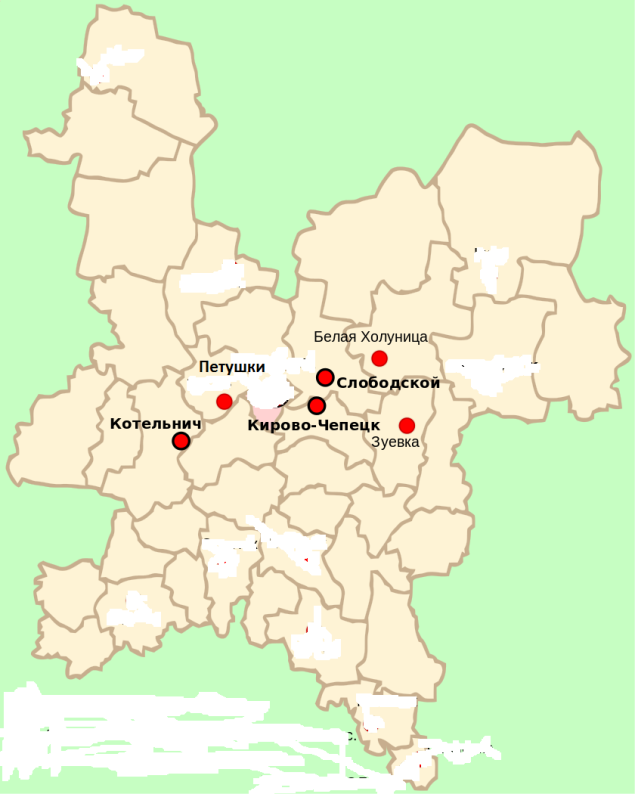 Зачеркни название города, которого нет в Кировской области.4. Какое оружие изображено на Кировском гербе?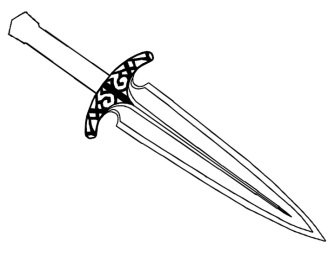 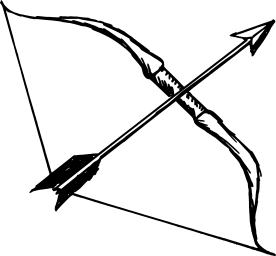 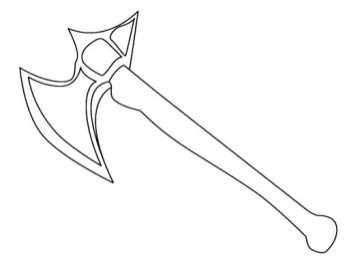 5.Закрась флаг города Кирова. Обведи символы, которые имеются на флаге.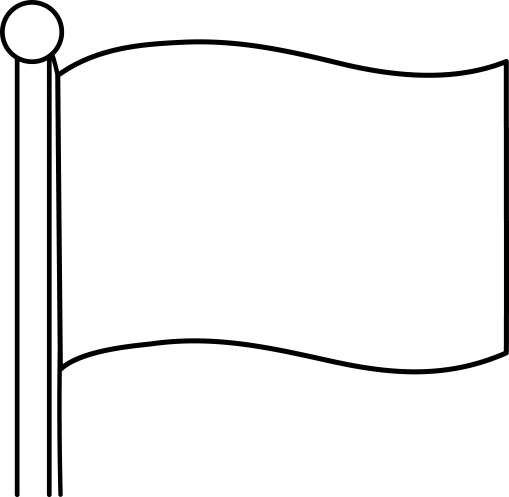 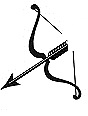 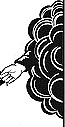 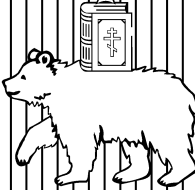 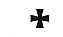 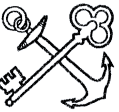 6. Отметь герб города Кирова.7. Зачеркни животных, которых не обитают в наших краях.Обведи, тех животных, которые занесены в Красную книгу.	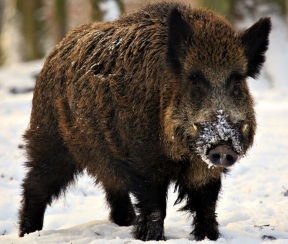 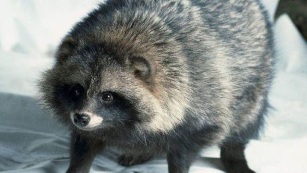 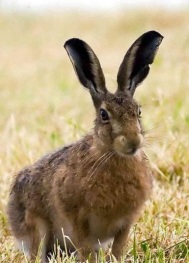 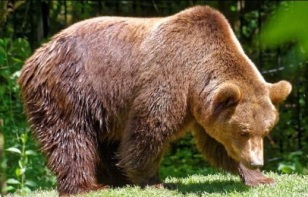 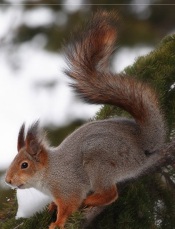 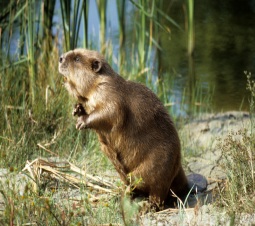 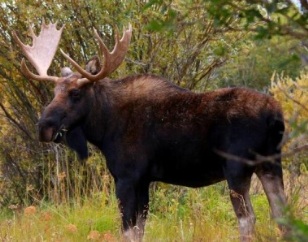 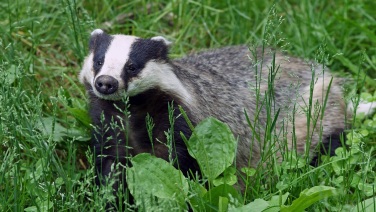 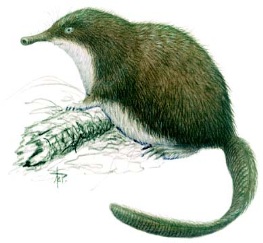 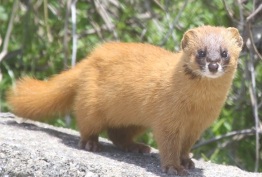 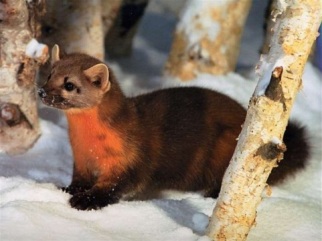 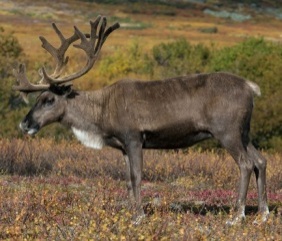 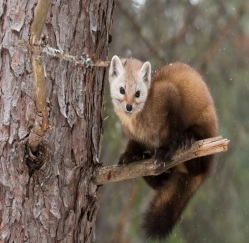 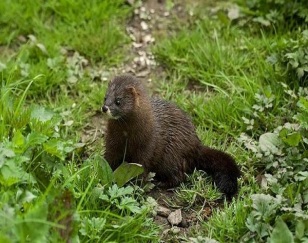 8. Отметь синим цветом кружок под птицей, которая не обитает в наших краях.                                                                                                                                Закрась красным цветом кружок под птицей, занесенной в Красную книгу.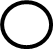 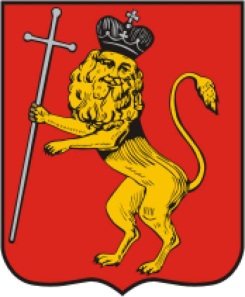 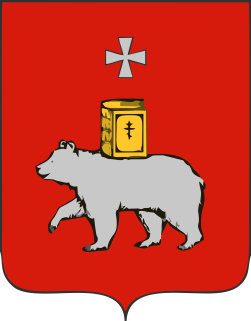 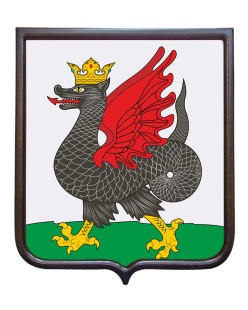 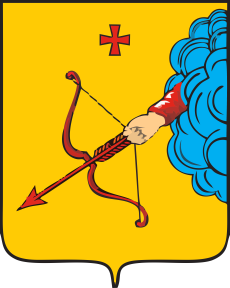 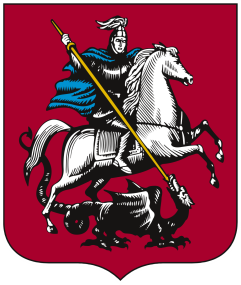 жавороноккуропаткадроздпеликаниволгаколибрикукушкапеночкаберкутстрижфилинфламингозябликаистчибисудод